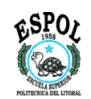 ESCUELA SUPERIOR POLITÉCNICA DEL LITORALINSTITUTO DE CIENCIAS MATEMÁTICASIngeniería en Estadística Informática“ Evaluación de la Calidad y Nivel de Satisfacción de los ServiciosBásicos de la Subparroquia Tarqui Este de la ciudad de Guayaquil”TESIS DE GRADOPrevio la obtención del Título deINGENIERO EN ESTADÍSTICA INFORMÁTICAPresentada por:Paola María Rivas RobalinoGUAYAQUIL – ECUADOR2002AGRADECIMIENTODEDICATORIATRIBUNAL DE GRADUACIÓNDECLARACIÓN EXPRESARESUMENEl presente trabajo desarrolla una evaluación de la calidad y nivel de satisfacción de los servicios básicos de la Subparroquia Tarqui Este de la ciudad de Guayaquil, con datos recolectados a través de encuestas realizadas a los ciudadanos de dicha subparroquia, debidamente procesados y analizados estadísticamente.En su primera parte se explica la importancia de los servicios básicos en la ciudad de Guayaquil, destacando la historia de cada uno de ellos, el avance y el proceso de modernización por el que se han sometido las instituciones encargadas del suministro de estos servicios a la ciudadanía, desde los inicios de su aplicación hasta la actualidad. En el capítulo dos se menciona la cobertura que tiene cada uno de estos servicios básicos, así como gráficos donde se podrá apreciar como han evolucionado estos servicios desde 1982 hasta 1992. Finalmente se menciona brevemente los reglamentos internos de cada una de las entidades objeto de estudio en esta Tesis.En el capítulo tres se relata como se fue incrementando la densidad poblacional de Guayaquil con el pasar de los años, lo cual trajo como consecuencia la actual división de esta ciudad en parroquias. La parroquia Tarqui la cual  es objeto del presente estudio se la seccionó en tres subparroquias perfectamente delimitadas de la cual se analizará aquella que se denominó Subparroquia Tarqui Este.En el capítulo cuatro se mencionan algunas definiciones de la Teoría del muestreo  que facilitan el entendimiento del mismo, y por último se explica como se obtiene la muestra real. El capítulo cinco relata como después de realizar la encuesta preliminar se procedió a su corrección  para elaborar la encuesta final y determinar las variables que serán analizadas y aquellas que serán eliminadas por no aportar con información valiosa al análisis.Se puede decir que el capítulo seis menciona la codificación de la información obtenida por medio de la encuestas, y se explica como se realizó el análisis  univariado.De manera similar el capítulo siete explica como se realizó el análisis multivariado, con su respectiva codificación de datos. Empleando un análisis de homogeneidad que consiste en analizar la dependencia de subgrupos de variables.En el capítulo ocho se presenta las conclusiones y recomendaciones apoyadas en los resultados obtenidos de los anteriores análisis INDICE GENERALPÁG.ABREVIATURASANACOR		Análisis de Correspondencias.CENACE	Centro Nacional de Control de Energía.CONAM		Consejo Nacional de Modernización.CONARTEL		Consejo Nacional de Radiodifusión y Televisión.CONATEL		Consejo Nacional de Telecomunicaciones.COMOTEL		Comisión de Modernización de las Telecomunicaciones.CONELEC	Consejo Nacional de Electricidad.ECAPAG	Empresa Cantonal de Agua Potable y Alcantarillado de Guayaquil.E.E.E.	Empresa de Energía Eléctrica.EMELEC		Empresa Eléctrica del Ecuador.EMETEL		Empresa Ecuatoriana de Teléfono.ETN		Empresa de Telecomunicaciones Norte.ENTEL		Empresa Nacional de Telecomunicaciones.ERTTE		Empresa de Radio Telégrafo y Teléfonos del Ecuador.ETG		Empresa de Teléfonos de Guayaquil.ETQ		Empresa de Teléfonos de Quito.ETS		Empresa de Telecomunicaciones Sur.HOMALS	Homogeneity Análisis by Means of Alternating Least Squares (Análisis de Homogeneidad mediante Mínimos Cuadrados Alternantes).IETEL		Instituto Ecuatoriano de Telecomunicaciones.INEC		Instituto Nacional de Estadísticas y Censos.INECEL		Instituto Ecuatoriano de Electrificación.INEN			Instituto Ecuatoriano de Normalización.R.U.C.		Registro Único de Contribuyentes.SIMBOLOGÍA			Tamaño muestral.			Tamaño de la población.CN,n			Combinaciones de n sobre N.nh			Muestras de cada estrato.ij			Probabilidad.(ui, uj)			Par de unidades de la población.1-			Coeficiente de confianza. 			Media muestral.e			Error admisible.			Constante de proporcionalidad.			Muestreo Aleatorio Simple.S2			Varianza poblacional ajustada.Z2/2			Coeficiente de confianza .p			Proporción de elementos en la muestra que tienen la                                 característica  de interés.Q			Proporción de elementos que no tienen la característica.		Grado de confianza representado por el coeficiente .			Coeficiente de Confianza con  de confianza.			Varianza del estimador .			Proporción de la variable de interés.			.			Matriz indicadora de la categoría j.		Función de pérdida.INDICE DE FIGURASPÁG.INDICE DE GRÁFICOSPÁG.INDICE DE TABLASPÁG.RESUMEN...................................................................................................ÍNDICE GENERAL.......................................................................................ABREVIATURAS.........................................................................................SIMBOLOGÍA..............................................................................................ÍNDICE DE FIGURAS..................................................................................ÍNDICE DE GRÁFICOS...............................................................................ÍNDICE DE TABLAS....................................................................................INTRODUCCIÓN..........................................................................................NECESIDADES BÁSICAS ELEMENTALES EN LA CIUDAD DE GUAYAQUIL.......................................................................................Importancia de los servicios básicos.........................................Agua potable y Alcantarillado Sanitario.........................Energía Eléctrica...........................................................Telefonía Fija.................................................................Recolección de Basura..................................................Historia de los Servicios Básicos...............................................Breve Historia del Agua Potable y Alcantarillado Sanitario.........................................................................Breve Historia de la Energía Eléctrica...........................Breve Historia de las Telecomunicaciones....................Breve Historia de la Recolección de Basura.................Proceso de Modernización........................................................Concesiones..................................................................Organismos Encargados del Proceso de Modernización...............................................................Consejo Nacional de Modernización (CONAM)......................................................Comisión de Modernización de las Telecomunicaciones (COMOTEL)................Consejo Nacional de Telecomunicaciones (CONATEL)..................................................Secretaría Nacional de las Telecomunicaciones.....................................Superintendencia de Telecomunicaciones...Consejo Nacional de Radiodifusión y Televisión (CONARTEL)...............................Consejo Nacional de Electricidad (CONELEC)..................................................Centro Nacional de Control de Energía (CENACE)..................................................Modernización de los Servicios Públicos.......................Empresa de Agua Potable y Alcantarillado Sanitario........................................................Empresa de Energía Eléctrica......................Empresa de Telefonía Fija............................Empresa de Recolección de Basura............COBERTURA Y REGLAMENTACIÓN DE LOS SERVICIOS BÁSICOS EN LA CIUDAD DE GUAYAQUIL.....................................Cobertura...................................................................................Reglamentación.........................................................................Agua Potable y Alcantarillado Sanitario.........................De la Provisión, Uso y Prestación de los Servicios de Agua Potable, Alcantarillado y Drenaje Pluvial...........................................De la Producción y Distribución del Servicio de Agua Potable...........................................Del Registro del Cliente e Instalación de la Conexión Domiciliaria..................................De las Modalidades del Servicio de Alcantarillado................................................Del Servicio de Drenaje Pluvial...................De Los Servicios de Agua Potable, Alcantarillado y Drenaje Pluvial para Urbanizaciones, Regímenes de Propiedad Horizontal y Similares..................................De los Derechos y Obligaciones de la ECAPAG.......................................................De los Derechos y Obligaciones de los Clientes.........................................................Energía Eléctrica...........................................................Disposiciones  Generales............................Obligaciones del Distribuidor y del Consumidor..................................................Evaluación de la Prestación del Servicio......Reclamos Relacionados con la Prestación del Servicio...................................................Infracciones y Sanciones..............................Disposiciones Transitorias............................Primera: Aplicación del presente Reglamento.................Segunda: Proceso para la Evaluación del Servicio..............Tercera: Factor de Potencia.......Cuarta: Evaluación de la Continuidad del Servicio............Telefonía Fija.................................................................Ley Especial de Telecomunicaciones Reformada....................................................Control de los Gastos e Inversiones de ANDINATEL S.A. y PACIFICTEL S.A..........Ajuste De Tarifas Máximas para los Servicios de Telefonía Fija...........................Concesión de las Telecomunicaciones........Recolección de Basura..................................................La basura como forma de obstruir la vía pública..........................................................DELIMITACIÓN Y UBICACIÓN GEOGRÁFICA DE LA SUBPARROQUIA URBANA TARQUI ESTE......................................Antecedentes de la ciudad de Guayaquil..................................Ordenanza de división de la ciudad de Guayaquil en catorce  parroquias urbanas....................................................................Delimitación y Ubicación Geográfica de la subparroquia Tarqui Este..............................................ENCUESTA POR MUESTREO...........................................................Teoría del Muestreo...................................................................Establecimiento de los Objetivos de la Encuesta..........Determinación de la Población Objetivo........................Determinación de la Unidad de Muestreo.....................Determinación del Marco Muestral................................Determinación de la Técnica de selección de muestra a utilizarse......................................................................Muestreo Estratificado..................................Muestreo por Conglomerados......................Muestreo Aleatorio Simple o Sin ReposiciónProbabilidad de una muestra......................................Probabilidad que tiene la unidad uj de pertenecer a una muestra de n unidades.............................Probabilidad ij que tienen el par de unidades de la población (uiuj) de pertenecer a la muestraTamaño de una muestra aleatoria simple..........................Razones por las que se utiliza la técnica de Muestreo Aleatorio Simple.............................................................Diseño e Implementación de la Encuesta Preliminar....Determinación de la muestra piloto...............................Determinación de la muestra final.................................DISEÑO E IMPLEMENTACIÓN DE LA ENCUESTA.........................Elaboración del cuestionario final..............................................Corrección del cuestionario...........................................Determinación de las variables a investigar..................Variables que se refieren a la ubicación geográfica de la vivienda..............................Variables que se refieren a la vivienda.........Variables que se refieren al servicio de Agua Potable................................................Variables que se refieren al servicio de Alcantarillado Sanitario.................................Variables que se refieren al servicio de Energía Eléctrica..........................................Variables que se refieren al servicio de Telefonía Fija................................................Variables que se refieren al servicio de Recolección de Basura.................................Variables que se refieren a información económica del hogar....................................Diseño del cuestionario final..........................................Trabajo de campo......................................................................Capacitación del personal contratado para realizar la encuesta........................................................................Método para seleccionar la vivienda a encuestar..........Recolección de datos....................................................PROCESAMIENTO DE DATOS..........................................................Verificación de la información....................................................Codificación de la información...................................................Ingreso de la información a ser analizada.................................Análisis Univariado de las variables investigadas.....................Análisis Univariado de las variables de Vivienda..........Análisis Univariado de las variables de Agua Potable...Análisis Univariado de las variables de Alcantarillado Sanitario.........................................................................Análisis Univariado de las variables de Energía Eléctrica.........................................................................Análisis Univariado de las variables de Teléfono Fijo...Análisis Univariado de las variables de Recolección de Basura...........................................................................Análisis Univariado de las variables de Información Económica del hogar.....................................................ANÁLISIS DE HOMOGENEIDAD.......................................................Sistema GIFI..............................................................................Análisis Multivariado No Lineal..................................................Análisis de Homogeneidad........................................................Definición, objetivo y comparación con otras técnicas..Criterios para la utilización del Análisis de Homogeneidad..............................................................Solución Homals............................................................Aplicación del Análisis de Homogeneidad a las variables en estudio.......................................................................................Codificación de las variables utilizadas en el Análisis de Homogeneidad.........................................................Aplicación del Análisis de Homogeneidad.....................Variables: X13= Presentación de reclamos ante la empresa de agua potable, X14= Nivel de Satisfacción de los ciudadanos a la atención y solución a los reclamos, X15= Calificación del servicio de agua potableVariables: X17= Taponamientos de los canales por la basura, X18= Inundaciones (cuando llueve) por taponamientos, X21= Calificación al servicio de alcantarillado sanitario en su sectorVariables: X49 =Nivel de ingreso mensual del hogar, X22= Situación con respecto a la tenencia del medidor de energía eléctrica, X15= Condición de tenencia que ocupa la viviendaVariables: X29= Calificación al servicio de energía eléctrica, X27= Presentación de reclamos ante la E.E.E. X24= Cobros injustificados en las planillasVariables: X29= Calificación al servicio de energía eléctrica, X23= Suspensión o corte del servicio sin motivo, X25= Retraso en la entrega de las planillasVariables: X49= Nivel de Ingreso mensual del hogar, X31= Suspensión (o corte) del servicio Telefónico sin motivo, X38= Calificación al servicio telefónicoVariables: X49= Nivel de Ingreso mensual del hogar, X32= Cobros Injustificados en las planillas, X38= Calificación al servicio telefónicoVariables: X49= Nivel de Ingreso mensual del hogar, X35= Falta de Atención oportuna a los Reclamos, X38= Calificación al servicio telefónicoVariables: X40= Días a la semana que pasa el carro recolector, X44= Acuerdo con el horario de recolección de basura, X47= Calificación al servicio de Recolección de basuraCONCLUSIONES Y RECOMENDACIONES....................................CONCLUSIONES......................................................................RECOMENDACIONES..............................................................ANEXOS......................................................................................................BIBLIOGRAFÍA............................................................................................IIVXVIXVIIIXXXXIIXXVIII1333556771011131515161617181819192020202123252931323637374445525456575961626466666769696974747675777983888992939597101101104105107108109109110111112113114115123124127129135135135137138139141144146149152155156172172173179180180181199201202209222229239250262266266267270270272276280280287287291295298302306310314318322323332333336FIGURA 5.1FORMA DE ENUMERAR LAS MANZANAS DENTRO DE CADA ZONA. SUBPARROQUIA TARQUI ESTE.................174FIGURA 5.2MÉTODO PARA SELECCIONAR LA VIVIENDA A ENCUESTAR. SUBPARROQUIA TARQUI ESTE................175FIGURA 7.1AUTOVALORES Y MEDIDAS DISCRIMINANTES DE X13, X14, X15..................................................................................288FIGURA 7.2PUNTUACIONES DE OBJETOS DE LAS VARIABLES X13, X14, X15..................................................................................290FIGURA 7.3AUTOVALORES Y MEDIDAS DISCRIMINANTES DE X17, X18, X21..................................................................................292FIGURA 7.4PUNTUACIONES DE OBJETOS DE LAS VARIABLES X17, X18, X21..................................................................................294FIGURA 7.5AUTOVALORES Y MEDIDAS DISCRIMINANTES DE LAS VARIABLES X49, X22, X2.......................................................295FIGURA 7.6PUNTUACIONES DE OBJETOS DE LAS VARIABLES X49, X22, X2.............................................................................................................................297FIGURA 7.7AUTOVALORES Y MEDIDAS DISCRIMINANTES DE X29, X27, X24..................................................................................299FIGURA 7.8PUNTUACIONES DE OBJETOS DE LAS VARIABLES X29, X27, X24..................................................................................301FIGURA 7.9AUTOVALORES Y MEDIDAS DISCRIMINANTES DE X29, X23, X25..................................................................................303FIGURA 7.10PUNTUACIONES DE OBJETOS DE LAS VARIABLES X29, X23, X25..................................................................................305FIGURA 7.11AUTOVALORES Y MEDIDAS DISCRIMINANTES DE X49, X31, X38..................................................................................307FIGURA 7.12PUNTUACIONES DE OBJETOS DE LAS VARIABLES X49, X31, X38..................................................................................309FIGURA 7.13AUTOVALORES Y MEDIDAS DISCRIMINANTES DE X49, X32, X38..................................................................................311FIGURA 7.14PUNTUACIONES DE OBJETOS DE LAS VARIABLES X49, X31, X38..................................................................................313FIGURA 7.15AUTOVALORES Y MEDIDAS DISCRIMINANTES DE X49, X35, X38..................................................................................315FIGURA 7.16PUNTUACIONES DE OBJETOS DE LAS VARIABLES X49, X31, X38..................................................................................317FIGURA 7.17AUTOVALORES Y MEDIDAS DISCRIMINANTES DE X40, X44, X47..................................................................................318FIGURA 7.18PUNTUACIONES DE OBJETOS DE LAS VARIABLES X40, X44, X47..................................................................................320GRÁFICO 2.1COBERTURA DEL AGUA POTABLE A NIVEL NACIONAL.........................................................................33GRÁFICO 2.2COBERTURA DE ALCANTARILLADO Y DRENAJE PLUVIAL A NIVEL NACIONAL...........................................34GRÁFICO 2.3COBERTURA DE ENERGÍA ELÉCTRICA A NIVEL NACIONAL.........................................................................35GRÁFICO 2.4COBERTURA DE TELÉFONO A NIVEL NACIONAL.........36GRÁFICO 6.1HISTOGRAMA DE FRECUENCIAS - TIPO DE VIVIENDA...........................................................................203GRÁFICO 6.2HISTOGRAMA DE FRECUENCIAS - CONDICIÓN DE TENENCIA QUE OCUPA LA VIVIENDA............................204GRÁFICO 6.3DISTRIBUCIÓN PORCENTUAL POR VIVIENDAS SEGÚN NÚMERO DE HABITANTES................................205GRÁFICO 6.4DISTRIBUCIÓN PORCENTUAL POR VIVIENDAS SEGÚN CANTIDAD DE CUARTOS...................................207GRÁFICO 6.5HISTOGRAMA DE FRECUENCIAS – SITUACIÓN CON RESPECTO A LA TENENCIA DEL MEDIDOR DE AGUA POTABLE...........................................................................210GRÁFICO 6.6HISTOGRAMA DE FRECUENCIAS - MEDIO DE ABASTECIMIENTO DE AGUA POTABLE.........................211GRÁFICO 6.7HISTOGRAMA DE FRECUENCIAS – SUSPENSIÓN (O CORTE) DEL SERVICIO DE AGUA POTABLE SIN MOTIVO..............................................................................212GRÁFICO 6.8HISTOGRAMA DE FRECUENCIAS – COBROS INJUSTIFICADOS EN LAS PLANILLAS DE AGUA POTABLE...........................................................................214GRÁFICO 6.9HISTOGRAMA DE FRECUENCIAS – RETRASO EN LA ENTREGA DE PLANILLAS DE AGUA POTABLE.............216GRÁFICO 6.10ANÁLISIS UNIVARIADO - FALTA DE ATENCIÓN OPORTUNA A LOS RECLAMOS DE LOS CLIENTES DE AGUA POTABLE................................................................217GRÁFICO 6.11HISTOGRAMA DE FRECUENCIAS – PRESENTACIÓN DE RECLAMOS ANTE LA EMPRESA DE AGUA POTABLE...........................................................................218GRÁFICO 6.12HISTOGRAMA DE FRECUENCIAS – NIVEL DE SATISFACCIÓN DE LOS CIUDADANOS A LA ATENCIÓN Y SOLUCIÓN A LOS RECLAMOS DE AGUA POTABLE...........................................................................220GRÁFICO 6.13ANÁLISIS UNIVARIADO – CALIFICACIÓN AL SERVICIO DE AGUA POTABLE........................................221GRÁFICO 6.14HISTOGRAMA DE FRECUENCIAS - SISTEMA DE ELIMINACIÓN DE AGUAS SERVIDAS EN LA VIVIENDA222GRÁFICO 6.15HISTOGRAMA DE FRECUENCIAS - TAPONAMIENTO DE LOS CANALES POR LA BASURA...............................223GRÁFICO 6.16HISTOGRAMA DE FRECUENCIAS – INUNDACIONES (CUANDO LLUEVE) POR TAPONAMIENTOS..................225GRÁFICO 6.17HISTOGRAMA DE FRECUENCIAS – PRESENTACIÓN DE RECLAMOS ANTE LA EMPRESA DE RECOLECCIÓN DE BASURA............................................226GRÁFICO 6.18HISTOGRAMA DE FRECUENCIAS – NIVEL DE SATISFACCIÓN DE LOS CIUDADANOS A LA ATENCIÓN Y SOLUCIÓN A LOS RECLAMOS DE ALCANTARILLADO............................................................227GRÁFICO 6.19HISTOGRAMA DE FRECUENCIAS – CALIFICACIÓN AL SERVICIO DE ALCANTARILLADO....................................228GRÁFICO 6.20HISTOGRAMA DE FRECUENCIAS - SITUACIÓN CON RESPECTO A LA TENENCIA DEL MEDIDOR DE ENERGÍA ELÉCTRICA......................................................230GRÁFICO 6.21HISTOGRAMA DE FRECUENCIAS-SUSPENSIÓN (O CORTE) DEL SERVICIO DE ENERGÍA ELÉCTRICA SIN MOTIVO..............................................................................231GRÁFICO 6.22HISTOGRAMA DE FRECUENCIAS – COBROS INJUSTIFICADOS EN LAS PLANILLAS DE ENERGÍA ELÉCTRICA........................................................................232GRÁFICO 6.23HISTOGRAMA DE FRECUENCIAS - RETRASO EN LA ENTREGA DE LAS PLANILLAS DE ENERGÍA ELÉCTRICA........................................................................233GRÁFICO 6.24HISTOGRAMA DE FRECUENCIAS - FALTA DE ATENCIÓN OPORTUNA A LOS RECLAMOS DE ENERGÍA ELÉCTRICA......................................................234GRÁFICO 6.25HISTOGRAMA DE FRECUENCIAS – PRESENTACIÓN DE RECLAMOS ANTE LA EMPRESA DE ENERGÍA ELÉCTRICA........................................................................236GRÁFICO 6.26HISTOGRAMA DE FRECUENCIAS - NIVEL DE SATISFACCIÓN DE LOS CIUDADANOS A LA ATENCIÓN Y SOLUCIÓN A LOS RECLAMOS A LA E.E.E...................................................................................237GRÁFICO 6.27HISTOGRAMA DE FRECUENCIAS - CALIFICACIÓN AL SERVICIO DE ENERGÍA ELÉCTRICA..............................238GRÁFICO 6.28HISTOGRAMA DE FRECUENCIAS – DISPONIBILIDAD DEL SERVICIO DE TELÉFONO FIJO...............................240GRÁFICO 6.29HISTOGRAMA DE FRECUENCIAS – SUSPENSIÓN (O CORTE) DEL SERVICIO DE TELÉFONO FIJO SIN MOTIVO..............................................................................241GRÁFICO 6.30HISTOGRAMA DE FRECUENCIAS – COBROS INJUSTIFICADOS EN LAS PLANILLAS DE TELEFONÍA FIJA....................................................................................242GRÁFICO 6.31HISTOGRAMA DE FRECUENCIAS - RETRASO EN LA ENTREGA DE PLANILLAS DE TELEFONÍA FIJA.............243GRÁFICO 6.32HISTOGRAMA DE FRECUENCIAS - CRUCE DE LÍNEAS TELEFÓNICAS.....................................................244GRÁFICO 6.33HISTOGRAMA DE FRECUENCIAS - FALTA DE ATENCIÓN OPORTUNA A LOS RECLAMOS DE TELEFONÍA FIJA...............................................................245GRÁFICO 6.34HISTOGRAMA DE FRECUENCIAS - PRESENTACIÓN DE RECLAMOS ANTE LA EMPRESA DE TELEFONÍA FIJA....................................................................................247GRÁFICO 6.35HISTOGRAMA DE FRECUENCIAS - NIVEL DE SATISFACCIÓN A LA ATENCIÓN Y SOLUCIÓN A LOS RECLAMOS DE TELEFONÍA FIJA....................................248GRÁFICO 6.36HISTOGRAMA DE FRECUENCIAS - CALIFICACIÓN AL SERVICIO DE TELÉFONO................................................249GRÁFICO 6.37HISTOGRAMA DE FRECUENCIAS - SISTEMA DE ELIMINACIÓN DE RECOLECCIÓN DE BASURA EN LA VIVIENDA...........................................................................250GRÁFICO 6.38HISTOGRAMA DE FRECUENCIAS - DÍAS A LA SEMANA QUE PASA EL CARRO RECOLECTOR POR EL SECTOR.......................................................................252GRÁFICO 6.39HISTOGRAMA DE FRECUENCIAS – INCUMPLIMIENTO DEL HORARIO DE RECOLECCIÓN DE BASURA............253GRÁFICO 6.40HISTOGRAMA DE FRECUENCIAS – ACUMULACIÓN DE BASURA EN LAS CALLES POR BOTARLA EN HORARIOS NO ESTABLECIDOS (LOS MORADORES)..255GRÁFICO 6.41HISTOGRAMA DE FRECUENCIAS - NO SE LLEVA TODA LA BASURA EL CARRO RECOLECTOR...............256GRÁFICO 6.42HISTOGRAMA DE FRECUENCIAS - ACUERDO DE LOS CIUDADANOS CON EL HORARIO DE RECOLECCIÓN DE BASURA............................................258GRÁFICO 6.43HISTOGRAMA DE FRECUENCIAS - PRESENTACIÓN DE RECLAMOS ANTE LA EMPRESA DE RECOLECCIÓN DE BASURA............................................259GRÁFICO 6.44HISTOGRAMA DE FRECUENCIAS - NIVEL DE SATISFACCIÓN DE LOS CIUDADANOS A LA ATENCIÓN Y SOLUCIÓN A LOS RECLAMOS DE RECOLECCIÓN DE BASURA............................................260GRÁFICO 6.45HISTOGRAMA DE FRECUENCIAS - CALIFICACIÓN A LA EMPRESA DE RECOLECCIÓN DE BASURA..............261GRÁFICO 6.46HISTOGRAMA DE FRECUENCIAS – MIEMBROS DEL HOGAR PERCEPTORES DE INGRESOS........................263GRÁFICO 6.47HISTOGRAMA DE FRECUENCIAS - NIVEL DE INGRESO MENSUAL (ENTRE TODOS LOS PERCEPTORES DE INGRESO MENSUAL).....................264GRÁFICO 7.1CUANTIFICACIONES DE LAS VARIABLES X15, X21, X29.....................................................................................289GRÁFICO 7.2CUANTIFICACIONES DE LAS VARIABLES X17, X18, X21.....................................................................................293GRÁFICO 7.3CUANTIFICACIONES DE LAS VARIABLES X49, X22, X2.......................................................................................296GRÁFICO 7.4CUANTIFICACIONES DE LAS VARIABLES X29, X27, X24.....................................................................................300GRÁFICO 7.5CUANTIFICACIONES DE LAS VARIABLES X29, X23, X25.....................................................................................304GRÁFICO 7.6CUANTIFICACIONES DE LAS VARIABLES X49, X31, X38.....................................................................................308GRÁFICO 7.7CUANTIFICACIONES DE LAS VARIABLES X49, X32, X38.....................................................................................312GRÁFICO 7.8CUANTIFICACIONES DE LAS VARIABLES X49, X35, X38.....................................................................................316GRÁFICO 7.9CUANTIFICACIONES DE LAS VARIABLES X40, X44, X47.....................................................................................319TABLA IPORCENTAJE DE COBERTURA DE LOS SERVICIOS BÁSICOS A NIVEL NACIONAL.........................................33TABLA IIDATOS DE VIVIENDAS, CIUDADELAS Y AVENIDAS POR ZONAS EN LA SUBPARROQUIA TARQUI ESTE...100TABLA IIITAMAÑOS DE MUESTRAS..............................................133TABLA IVNÚMERO DE VIVIENDAS A ESCOGER POR ZONAS CENSALES SUBPARROQUIA TARQUI ESTE.................134TABLA VTABLA DE FRECUENCIAS – TIPO DE VIVIENDA...........202TABLA VITABLA DE FRECUENCIAS - CONDICIÓN DE TENENCIA QUE OCUPA LA VIVIENDA...........................203TABLA VIITABLA DE FRECUENCIAS - NÚMERO DE HABITANTES DEL HOGAR..............................................205TABLA VIIIESTADÍSTICA DESCRIPTIVA DEL NÚMERO DE HABITANTES EN EL HOGAR...........................................206TABLA IXTABLA DE FRECUENCIAS - DISPONIBILIDAD DE SERVICIO HIGIÉNICO EN EL HOGAR............................207TABLA XESTADÍSTICA DESCRIPTIVA DE CUARTOS QUE SE USAN SÓLO PARA DORMIR............................................208TABLA XITABLA DE FRECUENCIAS - SITUACIÓN CON RESPECTO A LA TENENCIA DEL MEDIDOR DE AGUA POTABLE..........................................................................209TABLA XIITABLA DE FRECUENCIAS - SISTEMA DE ABASTECIMIENTO DE AGUA POTABLE........................210TABLA XIIITABLA DE FRECUENCIAS - MEDIO DE ABASTECIMIENTO DE AGUA POTABLE........................211TABLA XIVTABLA DE FRECUENCIAS - SUSPENSIÓN (O CORTE) DEL SERVICIO DE AGUA POTABLE SIN MOTIVO.........212TABLA XVTABLA DE FRECUENCIAS - COBROS INJUSTIFICADOS EN LAS PLANILLAS DE AGUA POTABLE.........................................................................214TABLA XVITABLA DE FRECUENCIAS - RETRASO EN LA ENTREGA DE PLANILLAS DE AGUA POTABLE.............215TABLA XVIITABLA DE FRECUENCIAS - FALTA DE ATENCIÓN OPORTUNA A LOS RECLAMOS DE AGUA POTABLE...217TABLA XVIIITABLA DE FRECUENCIAS - PRESENTACIÓN DE RECLAMOS ANTE LA EMPRESA DE AGUA POTABLE.218TABLA XIXTABLA DE FRECUENCIAS - NIVEL DE SATISFACCIÓN DE LOS CIUDADANOS A LA ATENCIÓN Y SOLUCIÓN A LOS RECLAMOS DE AGUA POTABLE........................219TABLA XXTABLA DE FRECUENCIAS - CALIFICACIÓN AL SERVICIO DE AGUA POTABLE.......................................220TABLA XXITABLA DE FRECUENCIAS – SISTEMA DE ELIMINACIÓN DE AGUAS SERVIDAS EN LA VIVIENDA222TABLA XXIITABLA DE FRECUENCIAS – TAPONAMIENTO DE LOS CANALES POR LA BASURA............................................223TABLA XXIIITABLA DE FRECUENCIAS – INUNDACIONES (CUANDO LLUEVE) POR TAPONAMIENTOS.................224TABLA XXIVTABLA DE FRECUENCIAS - PRESENTACIÓN DE RECLAMOS ANTE LA EMPRESA DE RECOLECCIÓN DE BASURA......................................................................226TABLA XXVTABLA DE FRECUENCIAS - NIVEL DE SATISFACCIÓN DE LOS CIUDADANOS A LA ATENCIÓN Y SOLUCIÓN A LOS RECLAMOS DE ALCANTARILLADO....................227TABLA XXVITABLA DE FRECUENCIAS - CALIFICACIÓN AL SERVICIO DE ALCANTARILLADO....................................228TABLA XXVIITABLA DE FRECUENCIAS - SITUACIÓN CON RESPECTO A LA TENENCIA DEL MEDIDOR DE ENERGÍA ELÉCTRICA......................................................229TABLA XXVIIITABLA DE FRECUENCIAS – SUSPENSIÓN (O CORTE) DEL SERVICIO DE ENERGÍA ELÉCTRICA SIN MOTIVO.............................................................................230TABLA XXIXTABLA DE FRECUENCIAS – COBROS INJUSTIFICADOS EN LAS PLANILLAS DE ENERGÍA ELÉCTRICA.......................................................................232TABLA XXXTABLA DE FRECUENCIAS – RETRASO EN LA ENTREGA DE LAS PLANILLAS DE ENERGÍA ELÉCTRICA.......................................................................233TABLA XXXITABLA DE FRECUENCIAS - FALTA DE ATENCIÓN OPORTUNA A LOS RECLAMOS DE ENERGÍA ELÉCTRICA.......................................................................234TABLA XXXIITABLA DE FRECUENCIAS – PRESENTACIÓN DE RECLAMOS ANTE LA EMPRESA DE ENERGÍA ELÉCTRICA.......................................................................236TABLA XXXIIITABLA DE FRECUENCIAS - NIVEL DE SATISFACCIÓN DE LOS CIUDADANOS A LA ATENCIÓN Y SOLUCIÓN A LOS RECLAMOS PRESENTADOS LA E.E.E...............237TABLA XXXIVTABLA DE FRECUENCIAS – CALIFICACIÓN AL SERVICIO DE ENERGÍA ELÉCTRICA.............................238TABLA XXXVTABLA DE FRECUENCIAS – DISPONIBILIDAD DEL SERVICIO DE TELÉFONO FIJO.......................................239TABLA XXXVITABLA DE FRECUENCIAS – SUSPENSIÓN (O CORTE) DEL SERVICIO DE TELÉFONO FIJO SIN MOTIVO.............................................................................241TABLA XXXVIITABLA DE FRECUENCIAS – COBROS INJUSTIFICADOS EN LAS PLANILLAS DE TELEFONÍA FIJA....................................................................................242TABLA XXXVIIITABLA DE FRECUENCIAS – RETRASO EN LA ENTREGA DE PLANILLAS DE TELEFONÍA FIJA............243TABLA XXXIXTABLA DE FRECUENCIAS - CRUCE DE LÍNEAS TELEFÓNICAS...................................................................244TABLA XLTABLA DE FRECUENCIAS - FALTA DE ATENCIÓN OPORTUNA A LOS RECLAMOS DE TELEFONÍA FIJA..245TABLA XLITABLA DE FRECUENCIAS – PRESENTACIÓN DE RECLAMOS ANTE LA EMPRESA DE TELEFONÍA FIJA.246TABLA XLIITABLA DE FRECUENCIAS - NIVEL DE SATISFACCIÓN A LA ATENCIÓN Y SOLUCIÓN A LOS RECLAMOS DE TELEFONÍA FIJA...............................................................247TABLA XLIIITABLA DE FRECUENCIAS – CALIFICACIÓN AL SERVICIO DE TELÉFONO...............................................248TABLA XLIVTABLA DE FRECUENCIAS – SISTEMA DE ELIMINACIÓN DE RECOLECCIÓN DE BASURA EN LA VIVIENDA..........................................................................250TABLA XLVTABLA DE FRECUENCIAS - DÍAS A LA SEMANA QUE PASA EL CARRO RECOLECTOR POR EL SECTOR......251TABLA XLVITABLA DE FRECUENCIAS - INCUMPLIMIENTO DEL HORARIO DE RECOLECCIÓN DE BASURA...................253TABLA XLVIITABLA DE FRECUENCIAS - ACUMULACIÓN DE BASURA EN LAS CALLES POR BOTARLA EN HORARIOS NO ESTABLECIDOS (LOS MORADORES)..254TABLA XLVIIITABLA DE FRECUENCIAS - NO SE LLEVA TODA LA BASURA EL CARRO RECOLECTOR...............................256TABLA XLIXTABLA DE FRECUENCIAS - ACUERDO CON EL HORARIO DE RECOLECCIÓN DE BASURA...................257TABLA LTABLA DE FRECUENCIAS – PRESENTACIÓN DE RECLAMOS ANTE LA EMPRESA DE RECOLECCIÓN DE BASURA......................................................................259TABLA LITABLA DE FRECUENCIAS - NIVEL DE SATISFACCIÓN DE LOS CIUDADANOS A LA ATENCIÓN Y SOLUCIÓN A LOS RECLAMOS DE RECOLECCIÓN DE BASURA....260TABLA LIITABLA DE FRECUENCIAS - CALIFICACIÓN A LA EMPRESA DE RECOLECCIÓN DE BASURA..................261TABLA LIIITABLA DE FRECUENCIAS - MIEMBROS DEL HOGAR PERCEPTORES DE INGRESOS......................................262TABLA LIVTABLA DE FRECUENCIAS - NIVEL DE INGRESO MENSUAL (ENTRE TODOS LOS PERCEPTORES DE INGRESO MENSUAL).......................................................264